Barvrijwilligersrooster Dorpshuis Bastogne                                                                                          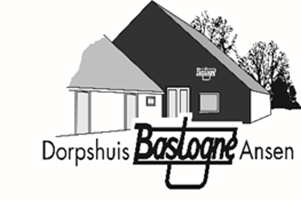 Januari  2024 tot en met juni 2024Beste Barvrijwilligers,   Ik heb een nieuw barvrijwilligersrooster gemaakt vanaf januari tot en met juni 2024.   Door wijzigingen hoop ik dat jullie hier mee akkoord gaan.Willemijn Sevens zoekt vanaf januari tot de zomer lekker de zon op, en we zijn heel blij dat we vanaf januari 3 nieuwe barvrijwilligers krijgen: Albert Dekker, Annemarie Calon en Heleen Oskam. Wij hopen dat jullie je snel thuis zullen voelen bij de barvrijwilligers van de Bastogne.              Kijk goed naar het overzicht van de bardiensten. Mocht het niet lukken, probeer te ruilen met iemand, lukt dat niet bel even naar onderstaand nummer. Voor vragen en opmerkingen kun je mij bereiken via tel: 06 21988881 of mail of app.Veel plezier en succes bij jullie diensten. Groeten JannieInval krachten  Mineke Kuijer                  Mineke.kuijer@gmail.com                         06-28134435 Jacqueline Bouwens      jacqie_the_first@hotmail.com                06-22812400   Dik Goorhuis                    dgoorhuis50@gmail.com                            06-11626242Frans Westenbrink         frans.westenbrink@hotmail.com             06-53749080Robert van Houweling   inkoop.dorpshuisbastogne@gmail.com   06-53910403                                                                                             25-12-2023t/m7-1-2024Kobie Kijk in de VegteenGert Jan van der Bosch8-1-2024t/m21-1-2024Maarten StultjensenWendy van der Stelt22-1-2024t/m4-2-2024Arend van DijkenJan Thie Sloots5-2-2024t/m18-2-2024Roelof TissinghenAlbert Dekker19-2-2024t/m3-3-2024Joris van der WardtenAnnemarie Calon4-3-2024t/m17-3-2024Patricia van der SalmenHeleen Oskam18-3-2024t/m31-3-2024Lubbechien LutenenKobie Kijk in de Vegte1-4-2024t/m14-4-2024Wendy van der SteltenGertjan van der Bosch15-04-2023t/m28-4-2024Maarten StultjensenJan Thie Sloots29-4-2024t/m12-5-2024Arend van DijkenAlbert Dekker 13-5-2024t/m26-5-2024Joris van der WardtenHeleen Oskam27-5-2024t/m9-6-2024Patricia van der SalmenAnnemarie Calon10-6-2024t/m23-6-2024Lubbechien LutenenRoelof Tissingh